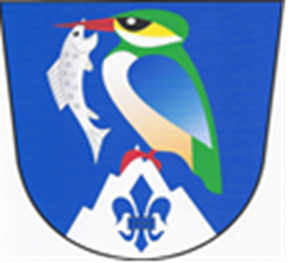    Rozpočtový výhled        obce Horní Řasnice          pro období 2017 – 2021Schválen zastupiteli obce dne 24.5. 2017, usnesením č. 3/2017 1. Efektivnost rozpočtového výhledu1.1. Úvod     Jedním z nástrojů řízení, který na úrovni municipiálních rozpočtů umožňuje zvýšit efektivnost hospodaření s veřejnými prostředky, je rozpočtový výhled, který plní funkci pomocného a informativního nástroje. Rozpočtový výhled slouží pro střednědobé finanční plánování územního samosprávného celku.     Význam rozpočtového výhledu bývá často snižován. Má-li obec rozpočtový výhled sestaven usnadňuje jí nejen každoroční zpracování rozpočtu na běžný rok, ale především zkvalitňuje přehled o celkové ekonomice. Rozpočtový výhled nemůže zcela zabránit předlužení obce, ale když je jeho nastavení podrobné, signalizuje alespoň neúměrné a nežádoucí čerpání finančních prostředků. Výhodou rozpočtového výhledu je úspora času při tvorbě rozpočtu, usnadnění tvorby podkladů pro žádost o úvěr nebo dotaci a přispívá k dobrému styku s bankou. Rozpočtový výhled obce Horní Řasnice umožňuje větší možnost v dlouhodobém plánování investic. Rozpočtový výhled je sestavován především s cílem zabezpečit vyrovnané rozpočtové hospodaření a koordinovat z tohoto pohledu investiční aktivitu obce.1.2. Sestavování rozpočtového výhledu1.2.1. Analýza hospodaření uplynulého období     Rozpočtový výhled vychází z analýzy minulého období, tj. z účetních dat za roky 2014-2016, a z analýzy platného schváleného rozpočtu roku 2017. Na základě tohoto hodnocení jsou definovány časové řady, které predikují budoucí vývoj jednotlivých rozpočtových položek. S ohledem na předpokládaný vývoj ekonomiky státu a příjmů ze sdílených daní je navržen plán hospodaření obce v letech 2017-2021.     Podkladem pro tvorbu rozpočtového výhledu se staly následující dokumenty:Účetnictví let 2014-2016Plnění rozpočtu let 2014-2016, schválený rozpočet roku 2017Jednotlivé rozpočty jsou sestavovány jako vyrovnané s využitím položek financování.Tabulka č. 1: Rekapitulace příjmů obce v letech 2014-2016, rozpočet 2017Tabulka č. 2 Rekapitulace výdajů obce v letech 2014-2016, rozpočet 2017     Na základě posouzení hodnot jednotlivých ukazatelů lze konstatovat, že ekonomika obce v letech 2014-2016 je stabilní.1.2.2. Sdílené daně     Sdílené daně jsou nejdůležitějším příjmem rozpočtu obce. Proto je třeba vývoji hodnot jednotlivých daní věnovat náležitou pozornost. Úroveň sdílených daní vychází z platných údajů vyplývajících ze schváleného státního rozpočtu. Při určení doporučené výše sdílených daní v následujících letech je přihlédnuto k aktuálnímu vývoji ekonomiky státu a platným daňovým zákonům ČR.     Výpočet sdílených daní pro obec Horní Řasnice se řídí vyhláškou č. 426/2006 Sb., o stanovení procenta, kterým se každá obec podílí na stanovené procentní části celostátního hrubého výnosu DPH a daní z příjmů. 2. Rozpočtový výhled obce  2.1. Zdroje rozpočtového výhledu     Rozpočtový výhled je sestaven jako přehledný a komplexní dokument, který zohledňuje vývoj příjmů a výdajů, vymezených na základě všech dostupných informací, včetně zpracování rozpracovaných a zamýšlených investic obce. Cílem sestaveného výhledu je usnadnit a urychlit tvorbu rozpočtu na následující rok, ukázat velikost volných finančních prostředků, které může obec využít ke krytí svých záměrů. Zároveň upozorňuje na případnou potřebu získání úvěru a následně i ukazuje vývoj dluhové služby.     Podklady pro tvorbu rozpočtového výhledu na období 2017 – 2021:upravený rozpočet obce na rok 2016, na kterém je postaven rozpočtový výhledpredikce sdílených daníinflační koeficienty odpovídající potřebám, povinnostem a ekonomickému hospodaření obcedle předpokládaného vývoje ekonomiky státupředpokládané nahodilé příjmypředpokládané nahodilé výdaje2.2. Ukazatel dluhové služby     Pojem „dluhová služba“ je stanoven pro účely zabezpečení kontroly státu nad přijímáním návratných finančních prostředků měst a obcí v rámci jejich zákonem definované samostatné působnosti a pro účely jednoduché kontroly zadluženosti pro územní samosprávné celky. Stát tak nepřímo kontroluje příjem dluhových prostředků. Za porušení závazného 30% podílu ukazatele dluhové služby podle usnesení vlády č. 346 o regulaci zadluženosti obcí může být obec sankciována vyloučením z dotačních vztahů se státním rozpočtem a na něj navázaných podpůrných fondů. Vývoj ukazatele dluhové služby je zachycen v následující tabulce.Tabulka č. 3: Ukazatel dluhové služby obce v letech 2014-2016     Jiným důležitým vodítkem při rozhodování o dalším zadlužení by se však mělo stát saldo provozního rozpočtu, které by alespoň mělo v jednotlivých letech plně pokrýt dluhovou službu obce. Pokud tomu tak není a výdaje na dluhovou službu jsou kryty kapitálovými příjmy, nemělo by k dalšímu zadlužení docházet.2.3. Sestavený rozpočtový výhled     Běžné příjmy a výdaje rozpočtového výhledu rostou v jednotlivých letech v tendencích minulého vývoje a předpokládaného vývoje ekonomiky.     V oblasti běžných příjmů byl upraven vývoj daňových položek v rámci střednědobého výhledu státu.     Obec tedy může využívat prostředků běžného rozpočtu k financování investičních výdajů v případě, že si splní své pohledávky a závazky z minulých let. K dalším možnostem zvýšení investičních aktivit obce patří:hledání úspor na straně běžných výdajů obcezískání dalších mimořádných investičních dotací a grantů ze státního rozpočtu, státních fondů, fondů Evropské unie či jiných institucívyužití sdružených prostředků – spolupráce s obcemi, sponzory a podnikatelskými subjektypodpora aktivit na změnu rozpočtového určení daní     Jako nejschůdnější se podle našeho názoru jeví využití kombinace těchto možností.3. Závěr     Rozpočtový výhled vychází z analýzy hospodaření obce v letech 2014-2016 a ze schváleného rozpočtu roku 2017 s ohledem na potřeby, záměry a finanční možnosti obce. Na základě těchto analýz s promítnutím legislativních změn, týkajících se v převážné míře reformy veřejných financí, lze učinit následující závěry:hospodaření obce se předpokládá vyváženédlouhodobé hodnocení obce ukazuje, že obec má prostor při využívání dotačních titulů státu i fondů EU k vynakládání podobných finančních prostředků     Rozpočtový výhled je důležitý strategickým dokumentem, který je nejen povinný ze zákona, ale slouží jako podklad pro rozhodování, plánování a realizaci potřeb a záměrů obce. Jeho přínosy jsou:     Zlepšení střednědobého a strategického plánování. Je nutné rozhodovat o očekávaných příjmech a výdajích v dlouhodobém horizontu. Rozpočtový výhled přináší informace o tom, jak byly plánované aktivity realizovány a za jakých podmínek.     Upozorňuje na rizika budoucího hospodaření a umožňuje předcházet jejich vzniku.     Slouží i pro řízení závazků obce, protože ukazuje na jejich schopnost splácení v budoucnosti. Podporuje tak dlouhodobou vyrovnanost rozpočtového hospodaření a tak i zachování finančního zdraví obce.     Aktivní přístup zastupitelů obce k problematice rozpočtového výhledu je předpokladem pro jeho reálnost, který má být do určité míry pro hospodaření závazný a z jeho priorit je nutno vycházet při sestavování ročního rozpočtu.     V současné době, kdy se rozbíhá reforma veřejných financí, je těžké přesně určit hodnotu jednotlivých sdílených daní. Podle našeho odhadu je možné, že predikované výše těchto daní se budou pravděpodobně lišit, ale celková hodnota bude minimálně zachována a nedojde k propadu těchto, pro obec důležitých příjmových prostředků.Rozpočtový výhled zpracovali: Radek Haloun – starosta obce, Lydie Burešová – referentkaPřílohy: Výhled příjmů obce na období 2017-2021              Výhled výdajů obce na období 2017-2021Výhled příjmů obce na období 2017-2021Výhled výdajů obce na období 2017-2021         Příjmy Skutečnost       2014  Skutečnost       2015  Skutečnost         2016    Rozpočet         2017Třída 1 - Daňové   3 922 137    4 068 365    4 143 059    3 609 864Třída 2 - Nedaňové   1 903 583    1 550 571    1 709 987    1 233 906Třída 3 - Kapitálové        12 583        514 114         19 427           5 000Třída 4 - Transfery   1 994 094    4 709 856    2 703 076       957 804Celkem   7 832 397  10 843 340     8 575 551    5 806 574         Příjmy Skutečnost       2014  Skutečnost       2015  Skutečnost         2016    Rozpočet         2017Třída 5 - Běžné    7 430 085    6 608 365    6 245 027     5 768 625Třída 6 - Kapitálové       136 449    4 804 400       542 275    1 670 000Celkem    7 566 534  11 412 766    6 787 302    7 438 625        Text    Rok 2014    Rok 2015   Rok 2016  Květen 2017Dluhová služba           0           0           0           0Ukazatel DS          0%           0%           0%           0%           Název   Rok 2017                                            Rok 2018                                         Rok 2019    Rok 2020    Rok 2021Daň z příjmů FO ze závislé činnosti     500 000       500 000       550 000       550 000       600 000  Daň z příjmů FO ze sam. výdělečné činnosti       30 000       30 000       30 000       30 000       30 000Daň z příjmů FO z kapitálových výnosů       60 000       60 000       65 000       65 000       70 000Daň z příjmů právnických osob     650 000     650 000     700 000     700 000     750 000Daň z příjmů právnických osob za obce       65 000       30 000       30 000       30 000       30 000Daň z přidané hodnoty  1 350 000  1 400 000  1 400 000  1 400 000  1 450 000Odvod za odnětí půdy ze zem. půdního fondu         2 000         2 000         2 000         2 000         2 000Poplatky za odnětí pozemků plněcí funkci lesa            864            864            864            864            864Poplatek za provoz systému shromažď. odpadů     140 000     140 000     140 000     140 000     140 000Poplatek ze psů          5 000         5 000         5 000         5 000         5 000Příjmy úhrad za dobývání nerostů a popl. za GP         5 000         5 000         5 000         5 000         5 000Správní poplatky         2 000         2 000         2 000         2 000         2 000Daň z nemovitých věcí     800 000     800 000     800 000     800 000     800 000Daňové příjmy  3 609 864  3 609 864  3 729 864   3 729 864  3 884 864Příjmy z poskytování služeb a výrobků     191 500     191 500     193 000     193 000     193 000Příjmy z pronájmu pozemků       45 000       45 000       45 000       45 000       45 000Příjmy z pronájmu ostatních nemovitostí     787 406     787 406     787 406     787 406     787 406Ostatní nedaňové příjmy       10 000       10 000       10 000       10 000       10 000Nedaňové příjmy  1 038 906  1 038 906  1 035 406  1 035 406    1 035 406Příjmy z prodeje pozemků	                  5 000         5 000         5 000         5 000         5 000Příjmy z prodeje krátkodobého a drobn. majetku     200 000     100 000     100 000     100 000     100 000Kapitálové příjmy     205 000     105 000     105 000     105 000     105 000Neinv. přijaté transf. v rámci souhr. dot. vztahu     957 804     100 000     100 000     100 000     100 000Přijaté transfery     957 804     100 000     100 000     100 000     100 000Celkem příjmy   5 806 574  4 853 770  4 970 270  4 970 270      5 125 270                                    Název   Rok 2017                                            Rok 2018                                         Rok 2019    Rok 2020    Rok 2021Platy zaměstnanců v pracovním poměru   1 637 040    1 000 000    1 100 000    1 100 000    1 200 000Ostatní osobní výdaje        30 000         30 000         40 000         40 000         40 000Odměny členům zastupitelstva      450 000       450 000       500 000       500 000       500 000Povinné pojistné na zdrav. a soc. pojištění          8 000       800 000       850 000       850 000       850 000Ochranné pomůcky        40 000         35 000         40 000         40 000         40 000Knihy, učební pomůcky, tisk        33 000         33 000         33 000         33 000         33 000Drobný hmotný dlouhodobý majetek      135 000         65 000         65 000         65 000         65 000Nákup materiálu      160 000         80 000         80 000       150 000       150 000Nákup služeb - elektrika      162 000       162 000       162 000       150 000       150 000Pohonné hmoty a maziva      300 000       300 000       300 000       350 000       350 000Poštovní služby, služby telekomunikací        76 000         76 000         76 000         76 000         76 000Služby peněžních ústavů      115 000       115 000       115 000       120 000         120 000  Konzultační, poradenské a právní služby      150 000       150 000       150 000       150 000       150 000Služby školení a vzdělávání        10 000         10 000         10 000         10 000         10 000Nákup ostatních služeb       310 812       300 000       300 000       300 000       300 000Opravy a udržování   1 375 000    1 375 000    1 375 000    1 375 000    1 375 000Neinvestiční transf. spolkům, církvi, obcím        90 000         90 000         90 000         90 000         90 000Ost. neinvestiční transf. veřejným rozpočtům        41 873         42 000         42 000         42 000         42 000Platby daní a poplatků      215 000       215 000       215 000       215 000       215 000Pevná paliva        60 000         60 000         60 000         60 000         60 000Ostatní nákupy      369 900       350 000       350 000       350 000       350 000Běžné výdaje   5 768 625    5 738 000     5 953 000    6 066 000    6 166 000Kapitálové výdaje   1 670 000    1 100 000    1 000 000    1 000 000    1 000 000Celkem výdaje   7 438 625    6 838 000    6 953 000           7 066 000           7 166 000      